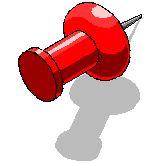 KTBERHet nieuwe werkjaar van de KSA heeft zijn start niet gemist! Na een korte maar leuke septembermaand belooft het weer druk te worden in oktober!DE PASTADAGOp kamp gaan is ook… financiële activiteiten houden om dat allemaal te bekostigen! En het is alweer bijna zo ver ! Op zondag 20 november houden wij onze jaarlijkse pastadag. ’s Middags en ’s avonds kan je in de Biekaar genieten van een heerlijk pasta- of saladebuffet. Alle leden krijgen een omslag mee met daarin 3 inschrijvingskaarten die je natuurlijk moet proberen te verkopen aan familie, vrienden, buren… Daarnaast gaan we ook rond in Tuilt om kaarten te verkopen! Dat zal gebeuren op:Maandag 31 oktoberDinsdag 1 novemberWoensdag 2 novemberDonderdag 3 novemberVrijdag 4 novemberEn dit telkens van 18 uur tot 20 uur. Wie thuis zelf een veiligheidsvestje heeft, mag dit alvast aandoen. Als je dat zelf niet hebt, krijg je één van ons. We hopen dat alle leden minstens 1 avond aanwezig zijn om mee te verkopen zodat we dan ook tijdig je omslag kunnen meegeven met je eigen kaarten!Alle kaarten, dus ook die je zelf meekrijgt in de envelop, moeten terug binnen voor zondag 13 november! Dit is natuurlijk noodzakelijk om de juiste hoeveelheid eten in te schatten en aan te kopen. De inschrijvingsstrookjes mogen samen met het geld afgegeven worden aan iemand van de leiding of mogen in de brievenbus van de jeugdlokalen gestoken worden.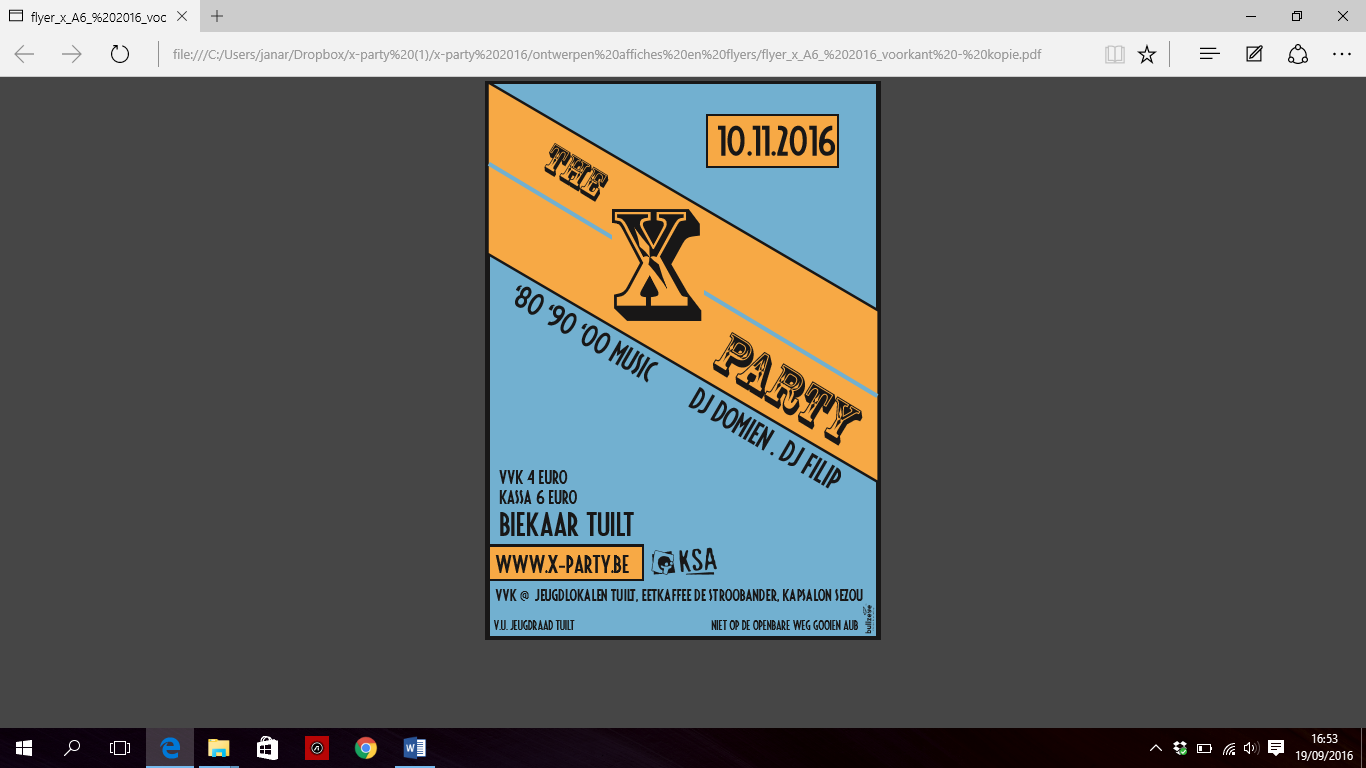 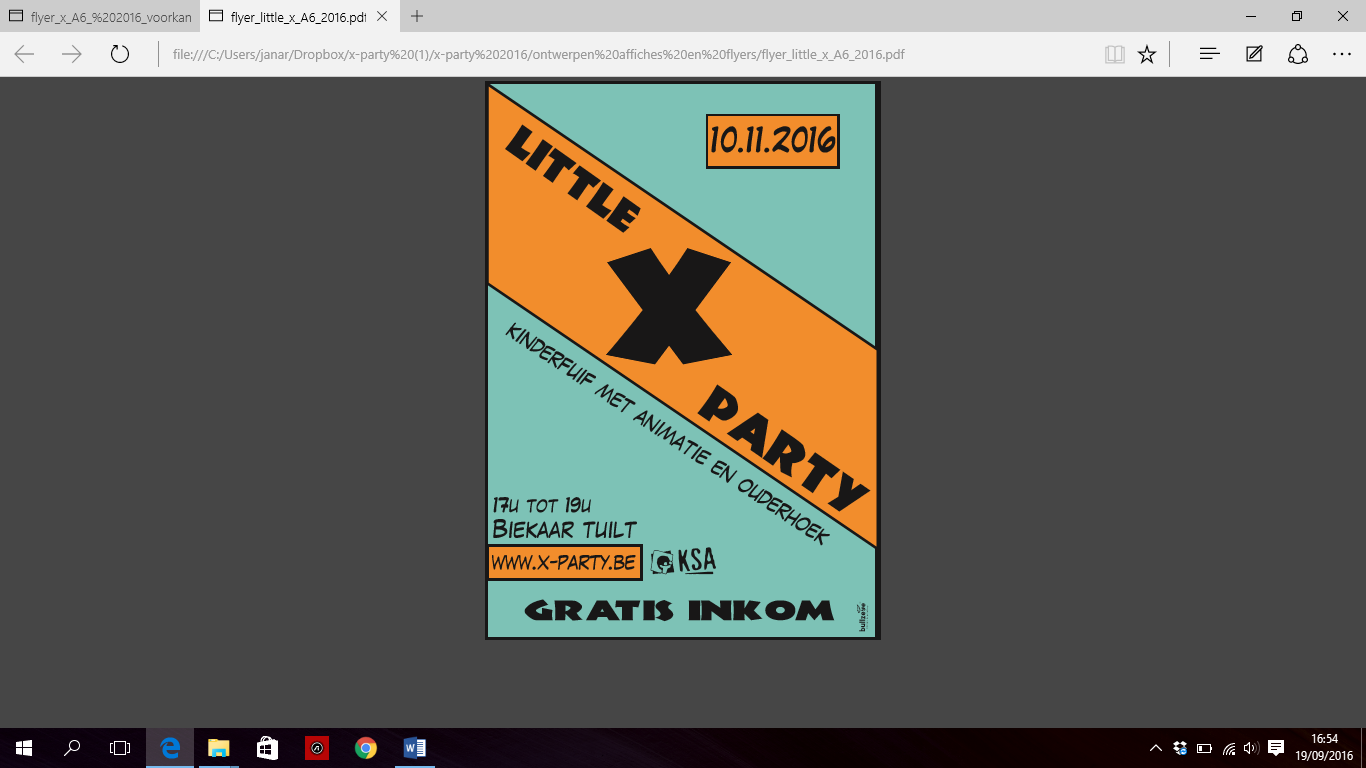 SLOEBERSJORO’SKNIMMERSSJO’ERSTHEMAAlle begin is moeilijk.Griezelverhalen voor ettertjesU Ready?ZONDAG2 OKTVandaag leren we elkaar een beetje beter kennen!Wie is wie??Mega, levende bingo!De Sjo wordt telkens persoonlijk op de hoogte gehouden van hun activiteiten. Omdat deze zich altijd aanpassen aan de groepZONDAG16 OKTJullie vaardigheden worden op de proef gesteld!Wie niet weg is, is gezien! Maar let op…TeamspiritDe Sjo wordt telkens persoonlijk op de hoogte gehouden van hun activiteiten. Omdat deze zich altijd aanpassen aan de groepZONDAG30 OKTEen groots avontuur wacht op jullie!“BOO”SUPRISE!!!!De Sjo wordt telkens persoonlijk op de hoogte gehouden van hun activiteiten. Omdat deze zich altijd aanpassen aan de groepMAANDAG- VRIJDAG31 OKT –      4 NOVDeze  week is het Kaartverkoop voor onze jaarlijkse pasta dag!( Alle info vinden jullie beneden.)Deze  week is het Kaartverkoop voor onze jaarlijkse pasta dag!( Alle info vinden jullie beneden.)Deze  week is het Kaartverkoop voor onze jaarlijkse pasta dag!( Alle info vinden jullie beneden.)Deze  week is het Kaartverkoop voor onze jaarlijkse pasta dag!( Alle info vinden jullie beneden.)